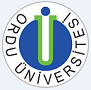 İLAHİYAT FAKÜLTESİKAYIT DONDURMA İŞ AKIŞI		Hayır	Evet		Hayır	Evet